от   11.04.2019   №  163с. Туринская СлободаО внесении изменений в постановление администрации Слободо-Туринского муниципального района от 28.03.2018 № 140 «Об утверждении Перечня муниципальных должностей Слободо-Туринского муниципального района и  должностей муниципальной службы в органах местного самоуправления Слободо-Туринского муниципального района, при назначении на которые и при замещении которых граждане обязаны представлять сведения о своих доходах, расходах, об имуществе и обязательствах имущественного характера, а также о доходах, расходах, об имуществе и обязательствах имущественного характера своих супруги (супруга) и несовершеннолетних детей»В связи с внесением изменений и дополнений в структуру администрации Слободо-Туринского муниципального района (решение Думы Слободо-Туринского муниципального района от    19.12.2018  №  346)ПОСТАНОВЛЯЮ:1. Внести в постановление администрации Слободо-Туринского муниципального района от 28.03.2018 № 140 «Об утверждении Перечня муниципальных должностей Слободо-Туринского муниципального района и  должностей муниципальной службы в органах местного самоуправления Слободо-Туринского муниципального района, при назначении на которые и при замещении которых граждане обязаны представлять сведения о своих доходах, расходах, об имуществе и обязательствах имущественного характера, а также о доходах, расходах, об имуществе и обязательствах имущественного характера своих супруги (супруга) и несовершеннолетних детей» следующие изменения:1.1. в пункте 13 перечня муниципальных должностей Слободо-Туринского муниципального района и  должностей муниципальной службы в органах местного самоуправления Слободо-Туринского муниципального района, при назначении на которые и при замещении которых граждане обязаны представлять сведения о своих доходах, расходах, об имуществе и обязательствах имущественного характера, а также о доходах, расходах, об имуществе и обязательствах имущественного характера своих супруги (супруга) и несовершеннолетних детей в графе «Наименование должности» слова «Ведущий специалист» заменить словами «Главный специалист».2. Контроль за исполнением настоящего распоряжения возложить на заведующую организационным отделом администрации Слободо-Туринского муниципального района Т.В.Ткаченко. Глава муниципального района                                                                  В.А. Бедулев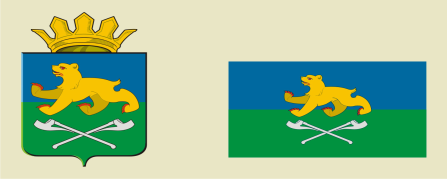 АДМИНИСТРАЦИЯ  СЛОБОДО-ТУРИНСКОГОМУНИЦИПАЛЬНОГО РАЙОНАП О С Т А Н О В Л Е Н И Е